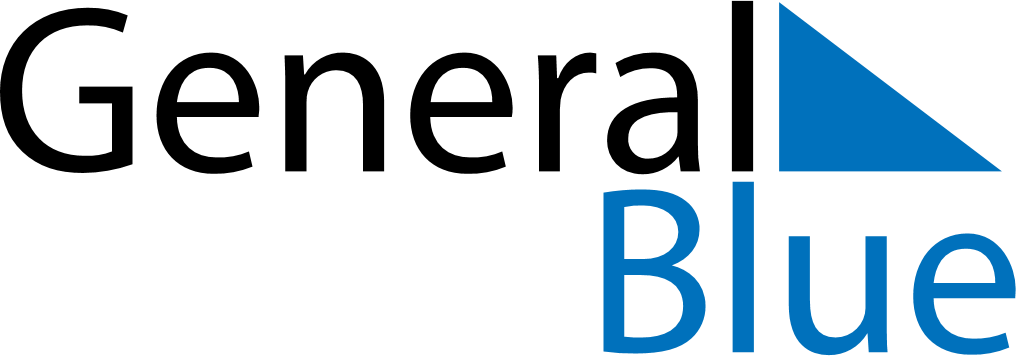 August 2154August 2154August 2154August 2154August 2154SundayMondayTuesdayWednesdayThursdayFridaySaturday12345678910111213141516171819202122232425262728293031